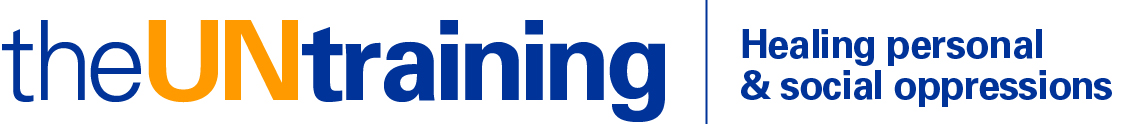 Rita Shimmin and Ro Horton, founders
510-235-3957 www.untraining.org info@untraining.orgPlease complete this application and email to pocgroup@untraining.org.You will be contacted to schedule an introductory interview for prospective participants.Application for People of Color Group February – July 2021Deadline: January 25Your contact information:Date of Application: Name:Phone(s):Good times to reach you:Email address:There are two groups for People of Color in this cycle.  Both groups meet on Zoom from 10:00am-2:30pm Pacific Time. POC-Group A meets 3rd Saturdays: Feb 20, Mar 20, April 17, May 15, June 19, July 17POC Group B meets 4th Saturdays: Feb 27, Mar 27, Apr 24, May 22, June 26, July 24Yes, I have checked my calendar and I can commit to attend all the dates, barring illness or an emergency.  I am applying for (check one)__  POC Group A (3rd Saturdays)__  POC Group B (4th Saturdays)___  I am familiar with Zoom videoconferencing.___  I would like an introduction to using Zoom.Please answer questions 1 through 7.How did you hear about the program? Please be specific. What in your life is inspiring you to do the UNtraining at this time? Is there particular urgency for you personally? If so, what about?Briefly, how and where do you encounter issues of race in your life? Have you done any anti-racism work before? If so, what kinds of programs/activities?How do you identify racially and ethnically? (e.g. African American, Black, Chicano, Puerto Rican,  Korean-American, Cherokee, Tongon…)?Is there anything else in your identity, background, or experience you would like us to know?Your age (optional, but this helps us determine age diversity in our groups): Please attach your application as a Word document and email to pocgroup@untraining.org by January 25 Thank you for your interest in the People of Color UNtraining group for 2021.  